ПОСТАНОВЛЕНИЕот  27 февраля  2020 года 			                				             № 8д. ГуртлудОб   утверждении   Положения   о  порядке  осуществления защиты  прав потребителейна    территории     муниципального образования   «Гуртлудское»В соответствии с Федеральным законом от 06.10.2003 № 131-ФЗ «Об общих принципах организации местного самоуправления в Российской Федерации», Федеральным законом №2300-1 от 07.02.1992г. «О защите прав потребителей», на основании Устава муниципального образования «Гуртлудское»,Администрация муниципального образования «Гуртлудское» ПОСТАНОВЛЯЕТ:1.Утвердить Положение «О порядке осуществления защиты прав потребителей на территории муниципального образования «Гуртлудское» согласно приложению.2. Опубликовать настоящее Постановление на официальном сайте муниципального образования «Сюмсинский район».3. Контроль за исполнением настоящего Постановления оставляю за собой. Глава муниципального образования «Гуртлудское»                                     О.С.БрагинаУтвержденоПостановлением Администрациимуниципального образования«Гуртлудское» от 27 февраля 2020г. №8Положениео  порядке осуществления защиты прав потребителей на территориимуниципального образования «Гуртлудское»1.Общие положения1.1. Положение «О порядке осуществления защиты прав потребителей на территории муниципального образования  «Гуртлудское» (далее — Положение) разработано в соответствии с Законом Российской Федерации от 07.02.1992 № 2300-1 «О защите прав потребителей» и определяет правовые, организационные вопросы по осуществлению мероприятий по информирования, консультированию и содействию жителей муниципального образования «Гуртлудское»  по защите прав потребителей.1.2. Осуществление вопроса местного значения по защите прав потребителей на территории муниципального образования «Гуртлудское»  в соответствии с Уставом муниципального образования «Гуртлудское» находится в ведении Администрации муниципального образования «Гуртлудское»  (далее — Администрация).1.3. При осуществлении мероприятий по защите прав потребителей на территории муниципального образования Администрация руководствуется Конституцией Российской Федерации, Федеральными законами, законами Удмуртской Республики, Уставом муниципального образования «Гуртлудское», иными нормативными правовыми актами.2. Осуществление защиты прав потребителей2.1. Администрация в целях защиты прав потребителей на территории муниципального образования  «Гуртлудское» осуществляет следующие мероприятия:2.1.1. Рассматривает жалобы потребителей, консультирует их по вопросам защиты прав потребителей.2.1.2. Обращается в суды в защиту прав потребителей (неопределенного круга потребителей).2.1.3. При выявлении по жалобе потребителя товаров (работ, услуг) ненадлежащего качества, а также опасных для жизни, здоровья, имущества потребителей и окружающей среды незамедлительно извещает об этом федеральные органы исполнительной власти, осуществляющие контроль за качеством и безопасностью товаров (работ, услуг).2.2. Ответственное лицо, в должностные обязанности которого входит осуществление мероприятий по защите прав потребителей,  назначается распоряжением Администрации.3.Работа с обращениями потребителей3.1. Все поступающие в администрацию обращения потребителей (жалобы на действия изготовителей (продавцов, исполнителей), лиц, выполняющих их функции, просьбы о разъяснении законодательства о защите прав потребителей (на территории муниципального образования) подлежат обязательному учету и регистрации.3.2. Работа по обращениям, а так же требования к оформлению обращений осуществляется в соответствии с Федеральным законом от 02.05.2009 № 59-ФЗ «О порядке рассмотрения обращений граждан Российской Федерации»3.3. Работа по обращениям осуществляется в случае если исследуемая ситуация регулируется законодательством о защите прав потребителей.3.4. Если обращение потребителя имеет характер жалобы, то по нему проводится работа в случаях, когда допустившие нарушение прав потребителя изготовитель (продавец, исполнитель) или лицо, выполняющее его функции, находится и (или) осуществляет свою деятельность на территории муниципального образования.4. Консультирование потребителей4.1. Консультирование потребителей по вопросам реализации и защиты их прав может заключаться:в объяснении потребителям смысла и содержания норм законов и иных нормативных правовых актов, в области защиты прав потребителей;в анализе сложившейся конкретной ситуации и оценке перспектив урегулирования спора.Администрация 
муниципального образования «Гуртлудское»«Гуртлуд»муниципал кылдытэтлэн администрациез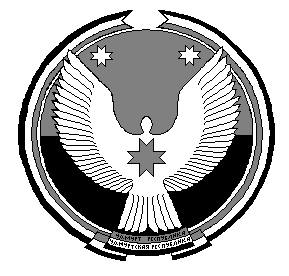 